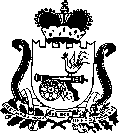 АДМИНИСТРАЦИЯ ПЕРЕВОЛОЧСКОГО СЕЛЬСКОГО ПОСЕЛЕНИЯ РУДНЯНСКОГО РАЙОНА СМОЛЕНСКОЙ ОБЛАСТИПОСТАНОВЛЕНИЕот   01 февраля   2024 г.                                                                №  3 В соответствии с Федеральными законами от 21 декабря 1994 года                       № 69-ФЗ «О пожарной безопасности», от 06 октября 2000 года  № 131-ФЗ «Об общих принципах организации местного самоуправления в Российской Федерации»,  Администрация Переволочского сельского поселения Руднянского района  Смоленской области ПОСТАНОВЛЯЕТ:1. Утвердить прилагаемое  Положение о Добровольной пожарной дружине Переволочского сельского поселения Руднянского района  Смоленской области.2. Настоящее постановление вступает в силу с момента официального опубликования в соответствии с Уставом Переволочского сельского поселения Руднянского района Смоленской области.           3. Контроль за исполнением данного постановления оставляю за собой.Глава муниципального образованияПереволочского сельского поселенияРуднянского района Смоленской области                           Т.П.СилаеваПриложениек постановлению Администрации Переволочского сельского поселения Руднянского района  Смоленской области от 01 февраля 2024 г. № 3Положениео Добровольной пожарной дружине Переволочского сельского поселения Руднянского района  Смоленской области1. Общие положения1.1. Настоящее Положение определяет организационную структуру, полномочия, задачи, функции, порядок деятельности Добровольной пожарной дружине (далее – ДПД) Переволочского сельского поселения Руднянского района  Смоленской области.1.2. В своей деятельности ДПД Переволочского сельского поселения Руднянского района  Смоленской области руководствуется Конституцией Российской Федерации, федеральными законами, областными законами, иными федеральными и областными нормативными правовыми актами, настоящим Положением.1.3. Организационная структура ДПД Переволочского сельского поселения Руднянского района  Смоленской области включает в себя:- руководящий состав ДПД Переволочского сельского поселения Руднянского района  Смоленской области;   - личный состав ДПД Переволочского сельского поселения Руднянского района  Смоленской области, принимающий непосредственное участие в профилактике и тушении пожаров, проведении аварийно-спасательных работ.2. Задачи ДПД Переволочского сельского поселения Руднянского района  Смоленской областиЗадачами ДПД Переволочского сельского поселения Руднянского района  Смоленской области являются:2.1. Организация и осуществление профилактики пожаров на территории муниципального образования Переволочского сельского поселения Руднянского района  Смоленской области (за исключением случаев, определенных федеральным и областным законодательством).2.2. Спасение людей и имущества при пожарах на территории муниципального образования Переволочского сельского поселения Руднянского района  Смоленской области.2.3. Организация и осуществление тушения пожаров и проведение аварийно-спасательных работ на территории муниципального образования Переволочского сельского поселения Руднянского района  Смоленской области (за исключением случаев, определенных федеральным и областным законодательством).Функции ДПД Переволочского сельского поселенияРуднянского района  Смоленской областиФункциями ДПД Переволочского сельского поселения Руднянского района  Смоленской области являются:3.1. Организация и осуществление профилактики, тушения пожаров и аварийно-спасательных работ на территории муниципального образования Переволочского сельского поселения Руднянского района  Смоленской области (за исключением случаев, определенных федеральным и областным законодательством).3.2. Осуществление взаимодействия с Государственной противопожарной службой, территориальными органами Всероссийского добровольного пожарного общества, ведомственной, частной, службами обеспечения безопасности и жизнедеятельности населения.3.3. Организация профессиональной подготовки, переподготовки и повышения квалификации личного состава ДПД Переволочского сельского поселения Руднянского района  Смоленской области.3.4. Организация выполнения и осуществление мер пожарной безопасности на территории муниципального образования Переволочского сельского поселения Руднянского района  Смоленской области, в том числе обучение населения мерам пожарной безопасности.3.5. Анализ и прогнозирование состояния пожарной безопасности на территории муниципального образования Переволочского сельского поселения Руднянского района  Смоленской области, внесение на рассмотрение Администрации Переволочского сельского поселения Руднянского района  Смоленской области предложений по обеспечению пожарной безопасности.3.6. Организация и осуществление противопожарной пропаганды на территории муниципального образования Переволочского сельского поселения Руднянского района  Смоленской области.3.7. Осуществление иных функций в установленной сфере деятельности в соответствии с федеральным и областным законодательством.Полномочия ДПД Переволочского сельского поселения Руднянского района  Смоленской областиВ целях решения стоящих перед ДПД Переволочского сельского поселения Руднянского района  Смоленской области задач и выполнения возложенных на нее функций в пределах своей компетенции реализует следующие полномочия:4.1. Участвует в разработке планов, схем и программ развития территорий Переволочского сельского поселения Руднянского района  Смоленской области, в части включения мероприятий по пожарной безопасности, а также в их реализации.4.2. Вносит в установленном порядке в Администрацию Переволочского сельского поселения Руднянского района  Смоленской области предложения по разработке и реализации мер пожарной безопасности для населенных пунктов и соответствующих территорий, а также об установлении при необходимости особого противопожарного режима.4.3. Взаимодействует со средствами массовой информации по вопросам оперативно-служебной деятельности ДПД Переволочского сельского поселения Руднянского района  Смоленской области, пожарной безопасности, проведения противопожарной пропаганды и обучения населения мерам пожарной безопасности.4.4. Совершает иные действия, способствующие решению ДПД Переволочского сельского поселения Руднянского района  Смоленской области стоящих перед ней задач и выполнению возложенных на нее функций.5.Руководство ДПД Переволочского сельского поселенияРуднянского района  Смоленской области5.1. Общее руководство ДПД Переволочского сельского поселения Руднянского района  Смоленской области осуществляет председатель ДПД.Председатель ДПД Переволочского сельского поселения Руднянского района  Смоленской области организует повседневную деятельность ДПД и несет персональную ответственность за решение стоящих перед ней задач, выполнение возложенных на нее функций и реализацию предоставленных ей полномочий.5.2. В целях решения стоящих перед ДПД задач председатель ДПД Переволочского сельского поселения Руднянского района  Смоленской области  в пределах своей компетенции:5.2.1. Возглавляет тушение пожаров и проведение аварийно-спасательных работ (за исключением случаев, определенных федеральным и областным законодательством).5.2.2. Ведет прием граждан, рассматривает предложения, заявления и жалобы по вопросам пожарной безопасности и деятельности ДПД Переволочского сельского поселения Руднянского района  Смоленской области.5.2.3. Принимает решения по другим вопросам, отнесенным к его компетенции.Об утверждении ПоложенияДобровольной пожарной дружиныПереволочского сельского поселенияРуднянского района  Смоленской области.